Publicado en Barcelona el 27/06/2022 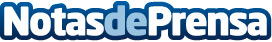 La presión de la FCVH con el apoyo de colectivos da sus frutos contra la ordenanza de la ZBE en BarcelonaLa propia Federación se reunió, hace menos de un mes, con el departamento de acción climática de la Generalitat para expresar su preocupación por el despliegue de las ZBE en las ciudades de más de 50.000 habitantes para 2023 y de 20.000 habitantes para 2025Datos de contacto:EDEON MARKETING SLComunicación · Diseño · Marketing931929647Nota de prensa publicada en: https://www.notasdeprensa.es/la-presion-de-la-fcvh-con-el-apoyo-de Categorias: Derecho Historia Automovilismo Industria Automotriz Otras Industrias http://www.notasdeprensa.es